令和５年度　パラスポーツ指導者研修会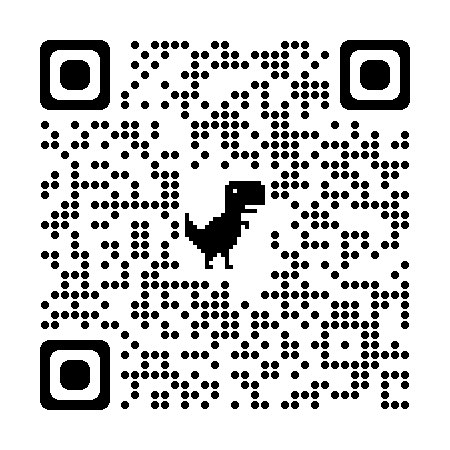 　申込書　　　　【←左記のＱＲコードからも申込を行うことができます】※令和６年１月31日（水）までに必着のこと。ふ　り　が　な性　別性　別年　齢年　齢氏　　　名男　・　女男　・　女　　　　　　歳　　　　　　歳指導員資格初級 ・ 中級 ・ 上級 ・ スポーツコーチ ・ その他（　　　　　　　　）初級 ・ 中級 ・ 上級 ・ スポーツコーチ ・ その他（　　　　　　　　）初級 ・ 中級 ・ 上級 ・ スポーツコーチ ・ その他（　　　　　　　　）初級 ・ 中級 ・ 上級 ・ スポーツコーチ ・ その他（　　　　　　　　）初級 ・ 中級 ・ 上級 ・ スポーツコーチ ・ その他（　　　　　　　　）初級 ・ 中級 ・ 上級 ・ スポーツコーチ ・ その他（　　　　　　　　）現　住　所〒〒〒〒〒〒日中の連絡先携帯番号等：ファクス：＊メールアドレス:携帯番号等：ファクス：＊メールアドレス:携帯番号等：ファクス：＊メールアドレス:携帯番号等：ファクス：＊メールアドレス:携帯番号等：ファクス：＊メールアドレス:携帯番号等：ファクス：＊メールアドレス:障がいの有無有　・　無有の場合は障がいの内容・程度有の場合は障がいの内容・程度手　話手　話必要・不要障がいの有無有　・　無車いす車いす有 ・ 無連 絡 事 項 等※事前に質問がある場合も記入してください。※事前に質問がある場合も記入してください。※事前に質問がある場合も記入してください。※事前に質問がある場合も記入してください。※事前に質問がある場合も記入してください。※事前に質問がある場合も記入してください。